          OŠ Antona Globočnika Postojna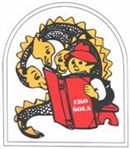 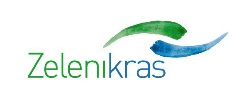             Cesta na Kremenco 2            6230 Postojna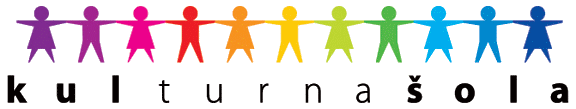             Tel: 05 7000 300, Fax: 05 7000 314         http://www.osagpostojna.si/           E-mail: os.antona-globocnika-po@guest.arnes.siDatum: 7. 9. 2016Podelitev statusov športnikov in umetnikov v šolskem letu 2016/2017 – obvestilo Obveščamo Vas, da lahko vloge za podelitev statusov perspektivnih športnikov in mladih umetnikov v šolskem letu 2016/2017  vlagate do torka, 20. 9. 2016.Obrazce – Vloga za dodelitev statusa perspektivnega športnika in Vloga za dodelitev statusa perspektivnega mladega umetnika najdete na spletni strani šole  http://osagpostojna.splet.arnes.si/obrazci-2/ pod zavihkom ORGANIZACIJA  ( OBRAZCI IN VLOGE).Prosimo, da  v tajništvo oddate popolne vloge z dokazili in potrdili.S spoštovanjem.Ravnateljica: Sabina Ileršič l. r. 